SYLLABUS FOR MR. BROWN’S COURSE 1 CLASS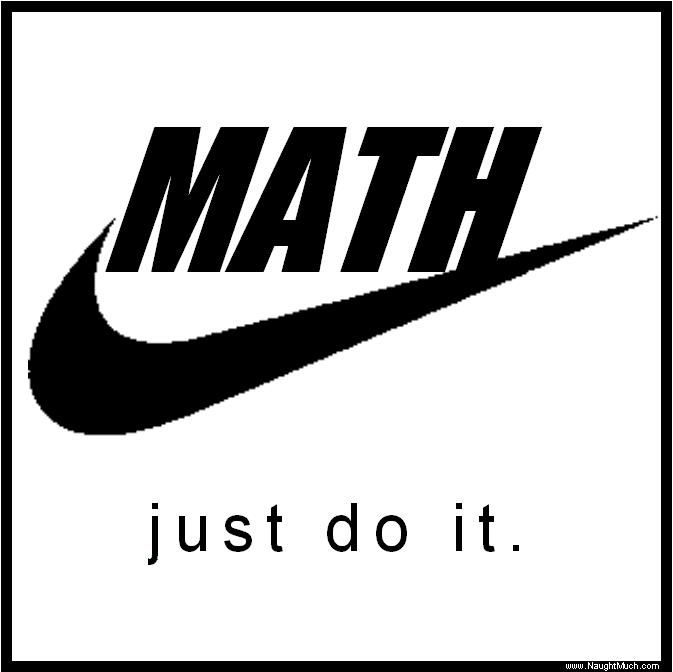 CLASSROOM EXPECTATIONS	*Listen and follow directions.	*Respect everyone and everything.	*Raise your hand to speak.	*Stay in your seats.	*Chewing  gum, eating, or drinking is not allowed.	*Have a positive attitude.CONSEQUENCES FOR NOT FOLLOWING CLASSROOM EXPECTATIONS	*Warning					*Standards/Essay	*Seat Change				*Detention	*Sent to Another Room		*Phone Call Home	*Office ReferralHOMEWORK/CLASSWORK	*Assignments are not given letter grades, but are worth              points (10 points).  Students will not receive full credit	 on an assignment for the following reasons: not fully            completing an assignment, not  following directions, or 	 not showing work when instructed by the teacher.  How   	 much is taken off varies with each assignment based on            how long the assignment is and what types of problems            are given.    	*Will be given time in class to complete.  However, there            occasionally may be some instances when no class time     	 is given for homework.         *Need to be done in pencil.  If done in pen, no credit will be 	            given.         *No calculators are allowed to complete assignments 	 	 unless told otherwise.         *Homework will be given 3 to 4 times a week and will  	 always be due the next time the class meets unless told 	 otherwise.         *Occasionally there might be homework given over the            weekend.LATE WORK*An assignment is considered late if it is not turned in   when the teacher asks for it.  For example, if the   assignment is turned in at the end of the period or later in   the day, it is considered late.	*Late work will only be accepted during the time we are             covering the chapter that is associated with that work.              For example, while covering Chapter 2 students may turn             in late work for that chapter only.  Once the test has been             given for that chapter no assignments for Chapter 2 will             be accepted.	*No late work will be accepted 2nd semester unless the             student is absent when the assignment was given or             when the assignment is due.  Each day the student is             absent, he/she will be given an extra day to complete the             assignment.   DIFFICULTY WITH WORK        *If a student is having trouble understanding any work,           he/she may get help from me during the following times:          1)During Class	    2)Before School         3)During Break			ABSENCES        *If absent, it is the student’s responsibility to ask for the           classwork/homework/notes that was missed and to make           sure he/she asks for help, if necessary, to be able to           successfully complete the work.  It is also the student’s           responsibility to turn in the work the next time the class 	meets.GRADES        *Grades will be taken from the following areas:		1)Tests (40% of grade)		2)Weekly Quizzes (20% of grade)		3)Assignments/Homework (30% of grade)		4)Warm-Ups (10% of grade)        *You can access your child’s grades anytime you wish by          going online to www.login.jupitered.com.  Once there, all 	you need is your child’s student ID# and a password to 	see how your son or daughter is doing.  If you need that 	information, please let me know.WARM UPS*Done every day in class.  When students enter the room,  there will be a couple of math review problems on the board.  Once class has started students are to work on the problems showing their work.  After a few minutes, the class will go over the answers. Warm ups are worth a point a day.  On Friday, after going over the warm ups, the warm ups for the week will be collected.  If a student is absent, they will not be penalized for the warm ups that day.  Students should write on their warm up paper for that day that they were absent.  If a student is in class and doesn’t do the warm ups for that day, they can’t be made up.  If a student forgets to turn in the warm ups on Friday.  They can’t be turned in later.  GRADING SCALEA		90-100%B		80-89%C		70-79%D		60-69%F		0-59%QUIZZES        *There will be at least one quiz for each chapter.        *Consists of about 7 to 15 questions that deal with the           current concepts being learned.  There might also be a           couple of review questions as well.        *Worth 50 points        *Any student who receives below a C- (D+, D, D-, or F) is 	required to get a parent signature.TESTS        *Will occur approximately every 3 to 4 weeks.  Students           will always be given plenty advanced notice about when 	there will be a test.  (At least a week)        *For every test, there will be a practice test given before           the actual test.  Practice test will be very similar to the           actual test.  Will go over practice test in class before           actual test.  Students will be able to use this test to help           study for the actual test.  	        *Worth 100 points.        *Any student who receives below a C- (D+, D, D-, or F) is          required to get a parent signature.        *Any student who receives below a C- can raise his/her          grade to a C- by correctly redoing the problems (showing          all work) he/she missed on a separate piece of paper.           They also need to write in words why they missed the          problem.  What was the mistake they made.  Once graded          tests have been returned to students, they have 5 school        days to improve test grade (turn in test with correct         correct problems and explanation of mistakes on a         separate piece of paper) if they wish to do so.  If all         problems have been fixed correctly and explanations are         written, I will write new grade on test.***ANY STUDENT WHO MISSES A QUIZ OR A TEST WILL NEED TO TALK TO THE TEACHER TO ARRANGE A TIME TO MAKE UP THE TEST/QUIZ.  STUDENTS WILL HAVE TWO WEEKS FROM WHEN THE QUIZ/TEST WAS FIRST GIVEN TO MAKE IT ***SUPPLIES        *The following supplies are required everyday in class:	1)Pencils			    2)Eraser                         10)Textbook->Big 	3)Red Pen			    4)Binder Reminder           Ideas Course 1	5)Notebook with 		    6)Chapter Book                 (keep at home)               Lined Paper                         7)Lined Paper                                  8)Ruler(keep at home)         9)Folder		STUDYING        *To be successful in this class, one must study.  It is 	important to review concepts taught in class on a 	consistent basis.  Waiting until the night before to cram 	for a test/quiz will make it difficult to do well.  Here are 	some suggestions on how one can study:		1)Review class notes.		2)Review old homework assignments.                    3)Go over practice test		4)Go over Chapter Review and Chapter Test at the 		    end of each chapter.IF YOU NEED TO GET IN CONTACT WITH ME FOR ANY REASON, YOU CAN DO THE FOLLOWING:  		1)WRITE A NOTE IN BINDER REMINDER		2)CALL THE SCHOOL AND LEAVE A MESSAGE		    951-253-7430 EXT. 3701		3)EMAIL ME AT paul.brown@leusd.k12.ca.us		4)IF YOU WOULD LIKE TO MEET IN PERSON MY 		    CONFERENCE TIME IS DURING 2nd PERIODCLASS WEBSITE IS www.mrbdabms.com  ON THE WEBSITE THERE IS A BLOG FOR THE CLASS WHERE I WILL POST WHAT STUDENTS WILL BE DOING IN CLASS.  IT WILL HAVE ASSIGNMENTS, DOCUMENTS STUDENTS NEED, DATES FOR TESTS/QUIZZES.ETC.  THIS IS A GOOD PLACE TO CHECK WHEN STUDENTS ARE ABSENT FROM CLASS.- - - - - - - - - - -RETURN BOTTOM SECTION TO MR. BROWN- - - - - - - - - - - - WE HAVE READ OVER THE ENTIRE COURSE SYLLABUS TOGETHER FOR THIS COURSE 1 CLASS_____________________					______________________Student Name/Period                                                              Parent Name____________________					______________________  Student Signature		                                         Parent Signature____________________                                                        ______________________            DATE                                                                  		   DATE				